Welcome to the November 2023 NewsletterHere we are in November already! Time flies when you’re having fun playing pickleball!!We have had a busy couple of months getting back into our regular fall play sessions and organizing, and running, our Fall Tournament. We also continue to grow as a club, and we would like to extend a very warm welcome to all of the new members that have joined us over the last couple of months.  We aim to provide you with a fun, inviting place to come and grow your pickleball skills, and hope that you are meeting friendly faces and enjoying this great sport that we all have come to love! (Yes…..the addiction is real……try to pace yourselves!!!)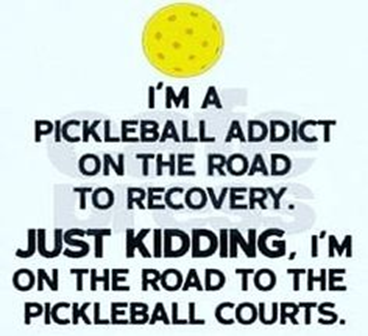  CPC Board of DirectorsWe have many new members and faces at our club, so for those of you who may not recognize, or know, the people who are at the helm, here is a current photo of our current board members. 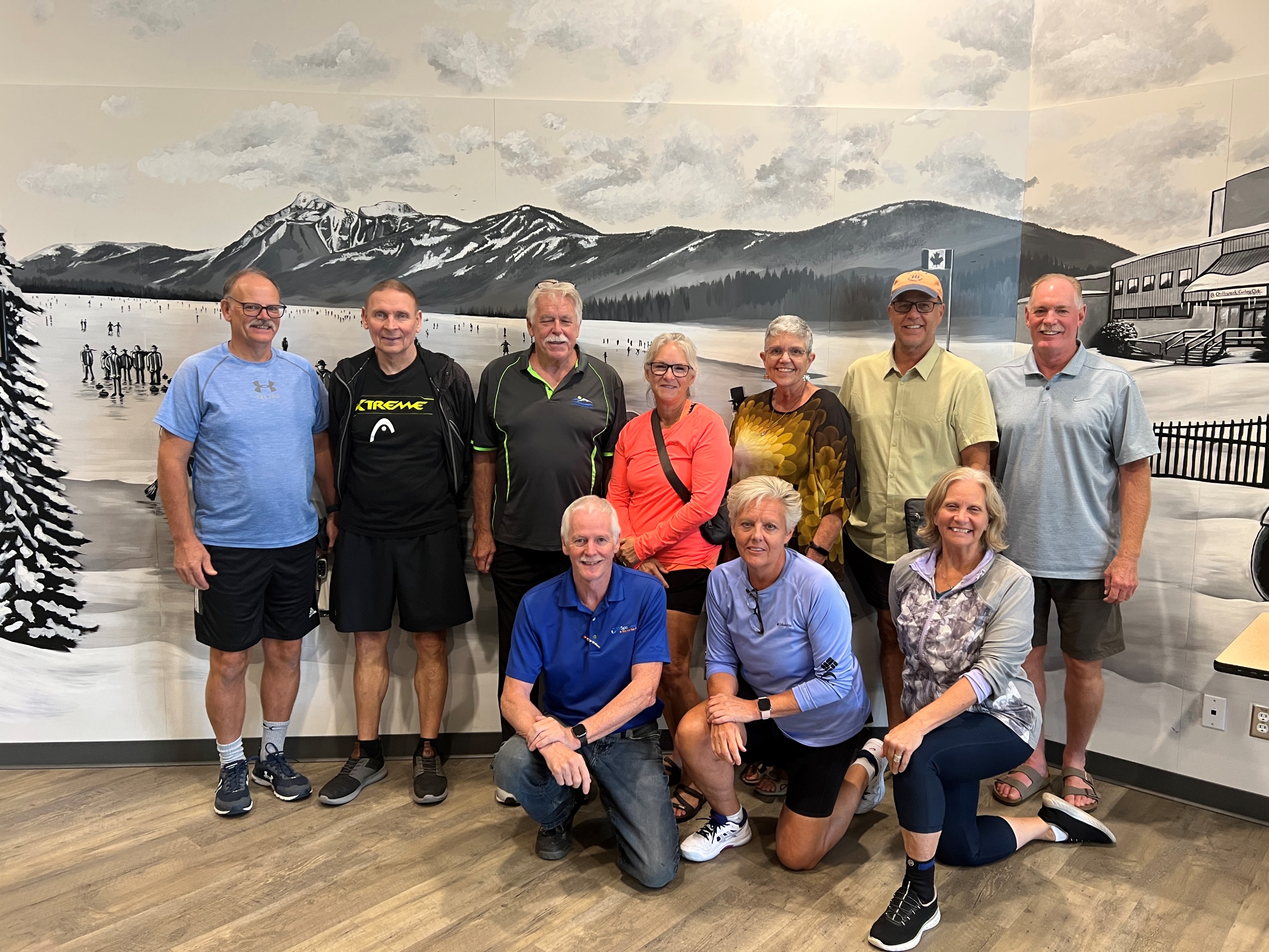 November Play Schedule and EventsNovember is here, and along with it, the fall weather, so daily play schedules are filling up more quickly once again.  Please note that registration on Pickleball Brackets will now be ‘locked out’ 2 hours prior to the session starting (not 1 ½ hours as was the case before).  This gives your busy hosts more time to finalize court assignments and make sure the Landing is all set up and ready to go for your daily play. For Skills and Drills, registration will now be ‘locked’ at 8 pm the evening before the session.  This is required to make sure the proper number of instructors can be confirmed in order to run the sessions the following day.  Please be respectful of your hosts and fellow players, and make sure you are only signing up for sessions you are certain you will be attending. (Of course, we realize emergencies arise, if this happens please contact us soon as possible so we can make the needed changes). The November calendar is now up on our website and you can also find a copy attached to end of this newsletter.  Most of our regular weekday hours will remain the same for this month, however there are some notable cancellations that the city has made for other events at the Landing. There will be NO PLAY on Saturdays or Sundays during the month of November, and Friday, Nov. 3rd and 17th  have also been cancelled. Along with our regular Mixers, Comp/Rec play, Beginners, and Skills and Drills, here are some of the other sessions that we will be running over the next couple of months.  Please take a good look at all the options, lots of fun events to get involved with!!!!!      7 Week Men’s Fall Ladder League/Women’s Fall Ladder LeagueWhere: The LandingWhen: November 7th – Dec 19th, 2023Time: Tuesday’s, 12.30pm-2.45pmCost: Players will Fob in as usual.Opt-In on Pickleball Brackets one week in advance.6 Week Winter Ladder Play for all MembersWhere: The LandingWhen: January 6th – February 24th (No Games Feb 3rd & 17th) Time: Saturday Mornings, 10.15am-12.15pmCost: Players will Fob in as usual (as per normal play) and also pay a one off $10.00 entry fee to go toward door prizes.) Register on Pickleball Brackets:- https://pickleballbrackets.com/lgd.aspx?lid=127844a3-e0c7-4371-9d49-58a513f40f00General Information for Ladder LeaguesThe format of play is designed so that players play mostly with others of similar skill levels therefore players will be seeded before commencement. Each week in each grouping the top two players in the group will move up and the bottom two players will move down.  Each week, players will be placed in groups of 4, 5 or 6 in the order of their ranking on the ladder for match play. You are expected to play every week unless you “Opt Out”. All players will play three or four doubles games in a round robin fashion with the other players in the group. At the start of the game, players will decide who starts serving first and choice of side. After your games have been played, players record their scores on the score sheet and the ladder captain will then enter them into the pickleball brackets program.   Scores will not affect your club ratings unless a grouping decides that they would like their scores recorded. All players in the group must be in agreeance and be within .5 in skill level.NB: Fall Ladder League winners will be determined by most wins. In the event of a tie then it will go to point differential.Winter Ladder League’s winner will be determined by the player who finishes at the top of the ladder.Partner Drills – 3.0 and OverPartner Drills will continue to run on Monday’s. Come on out and drill with your partner. You can practice your own drills or follow along with Raymond and Carol Hart. (No games allowed)!!! Only one partner needs to OPT IN.See the calendar for times.(You need to register for the session before you will see it listed under your “My Schedule”)Half Court SinglesPlaying Half Court Singles will improve your accuracy, skills and endurance not to mention it is lots of fun. Join us on Thursday’s, 3.00-4.30pm. Opt In on Pickleball Brackets. Challenge CourtWe are going to experiment with a Challenge Court on Thursday Nov 16th. Two TOP DOGS and two Challengers will be chosen to start off the day. The Winners can only stay on the challenge court for 3 games in a row. Fancy your chances, then grab a partner and head on down!!!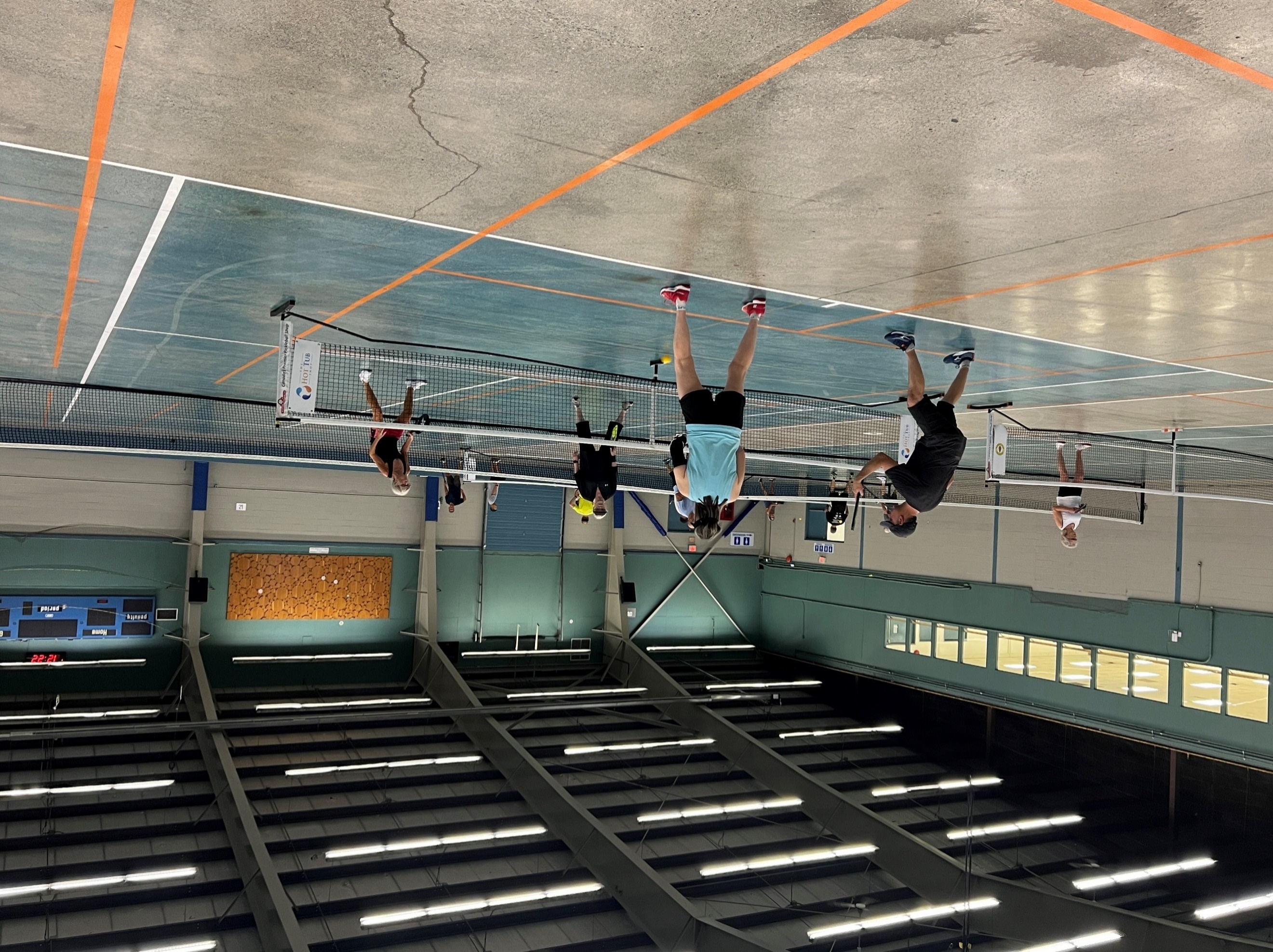 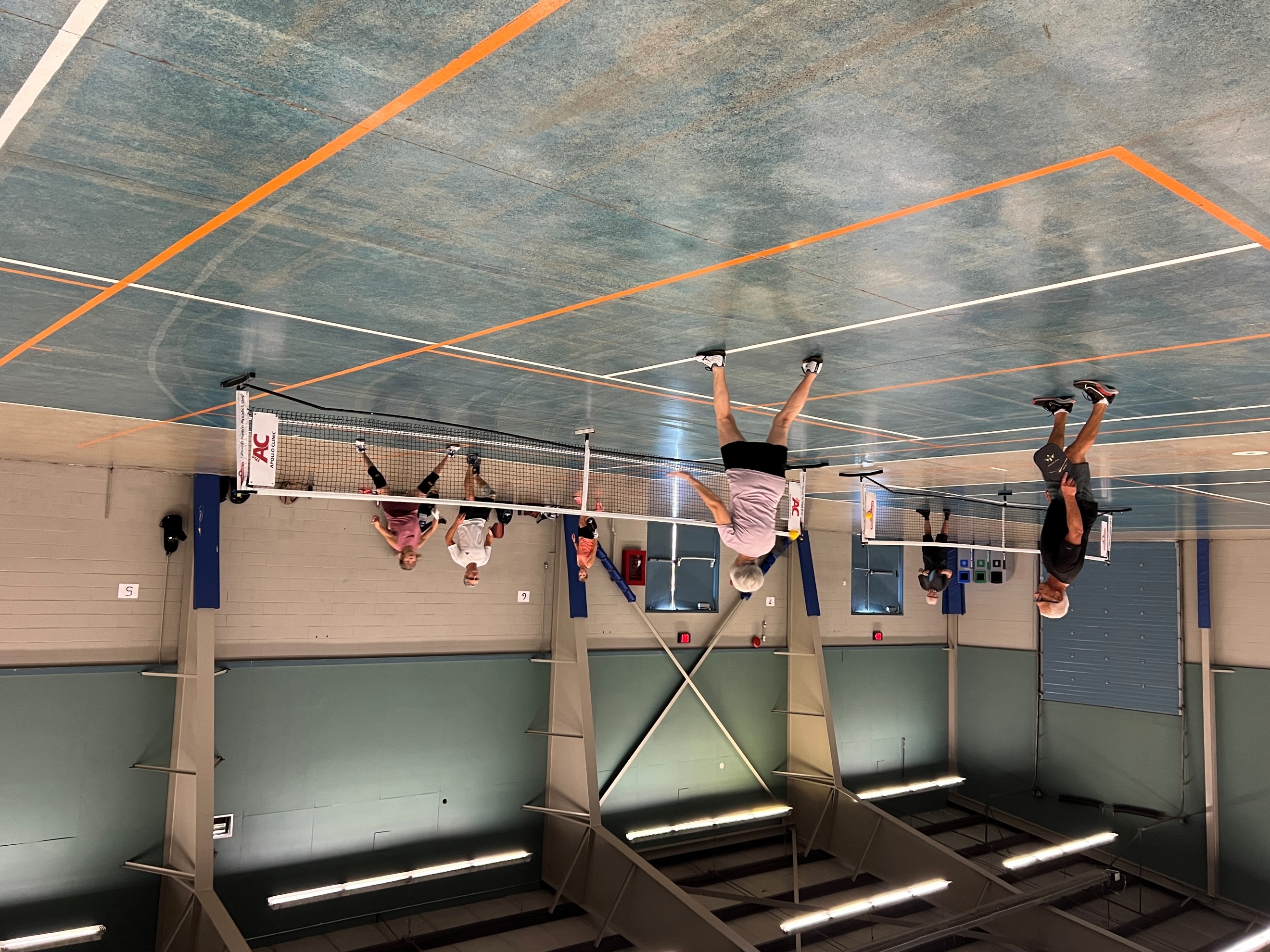 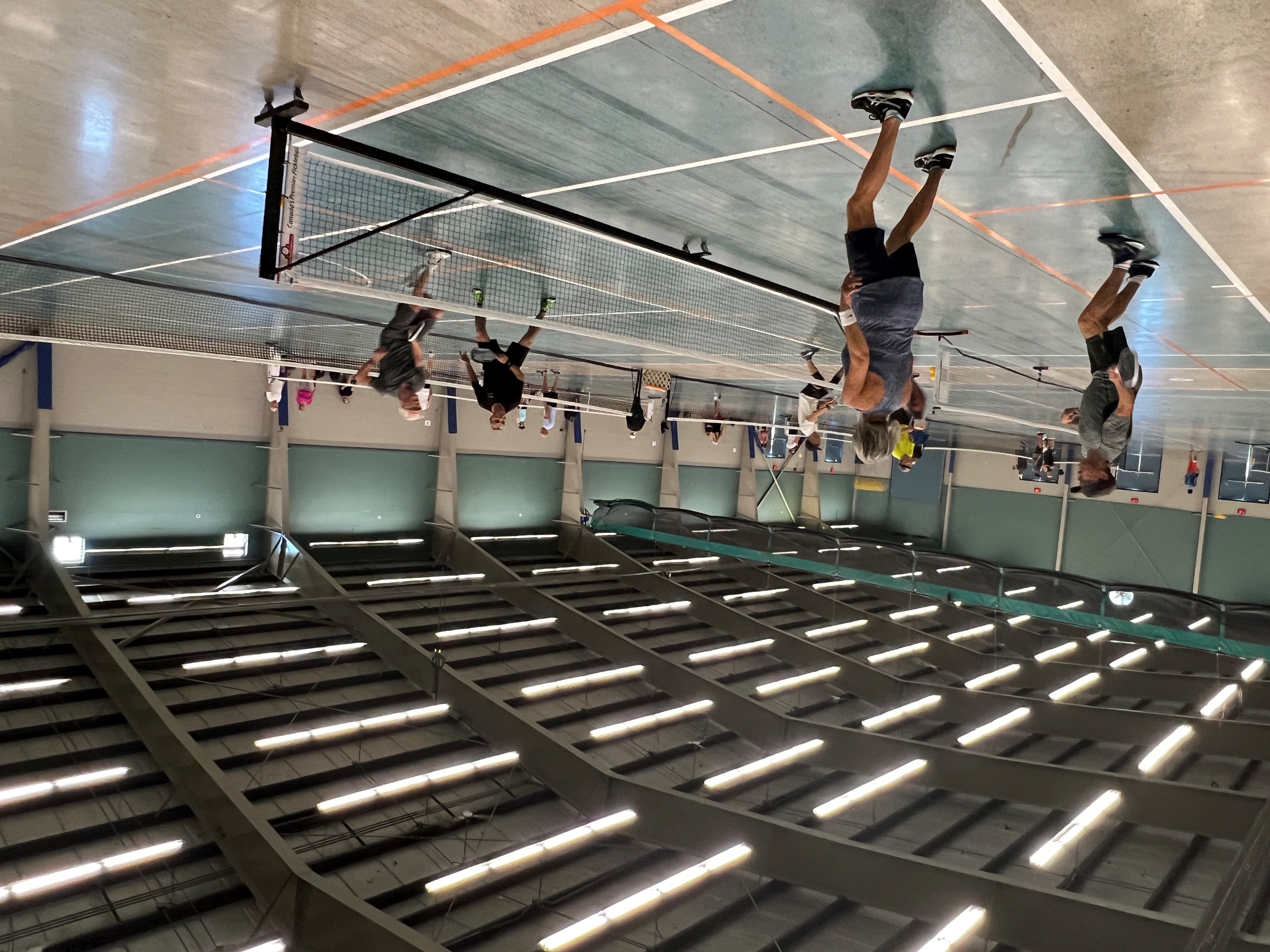        Elder College SessionsLyle, and his wonderful volunteer coaches, finished up another round of Elder College pickleball classes. Participants spend one day in a classroom setting learning the basic rules and strategies of the game, and then participate in a second session at the Landing where they put all their great learning into practice.  Lyle and his crew make sure that everyone gets a solid introduction to this wonderful sport, and everyone has a great time! At the end of the course a lucky winner is also chosen to receive a brand new paddle.  The next Elder College sessions will be held next February. 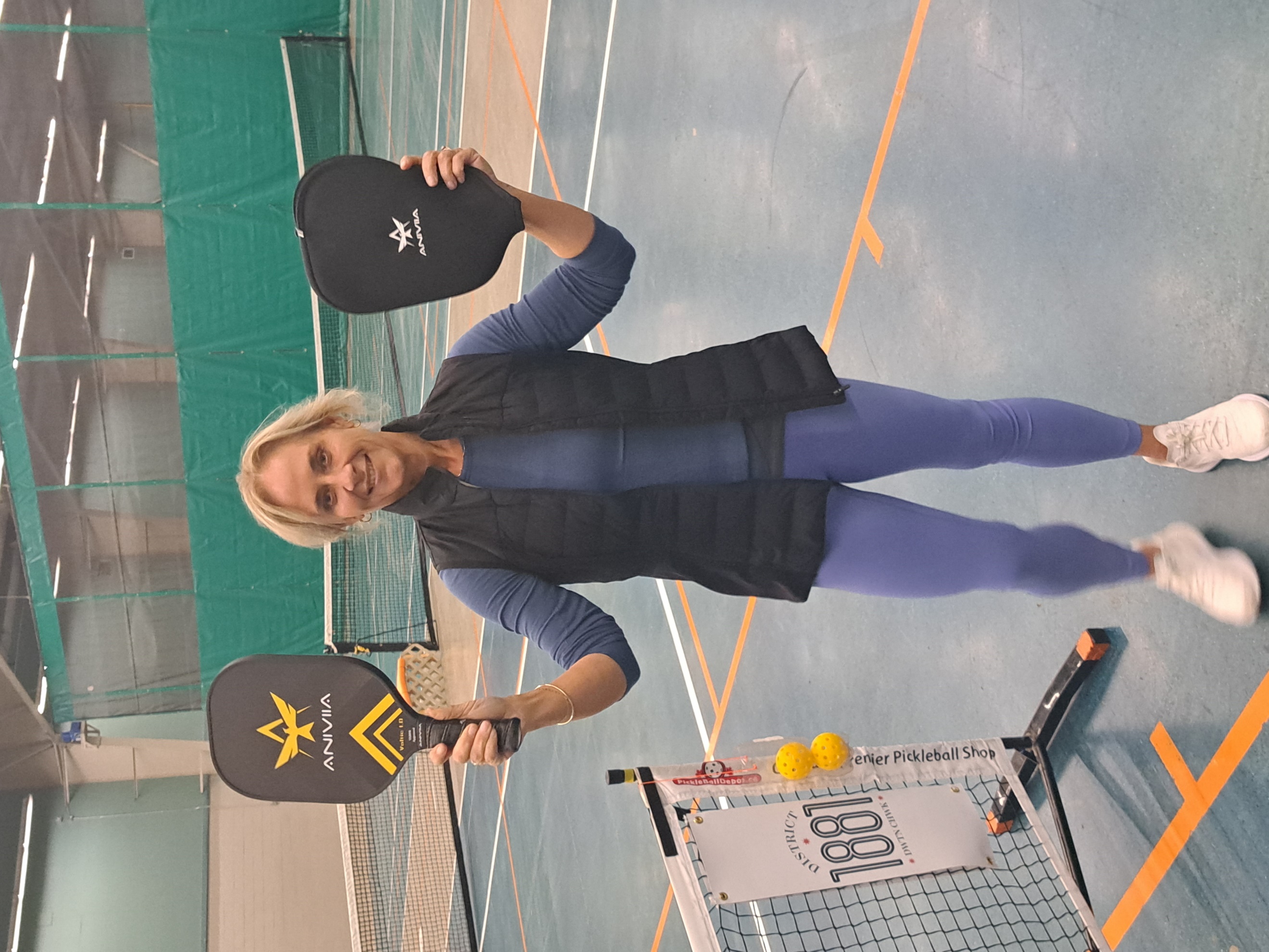 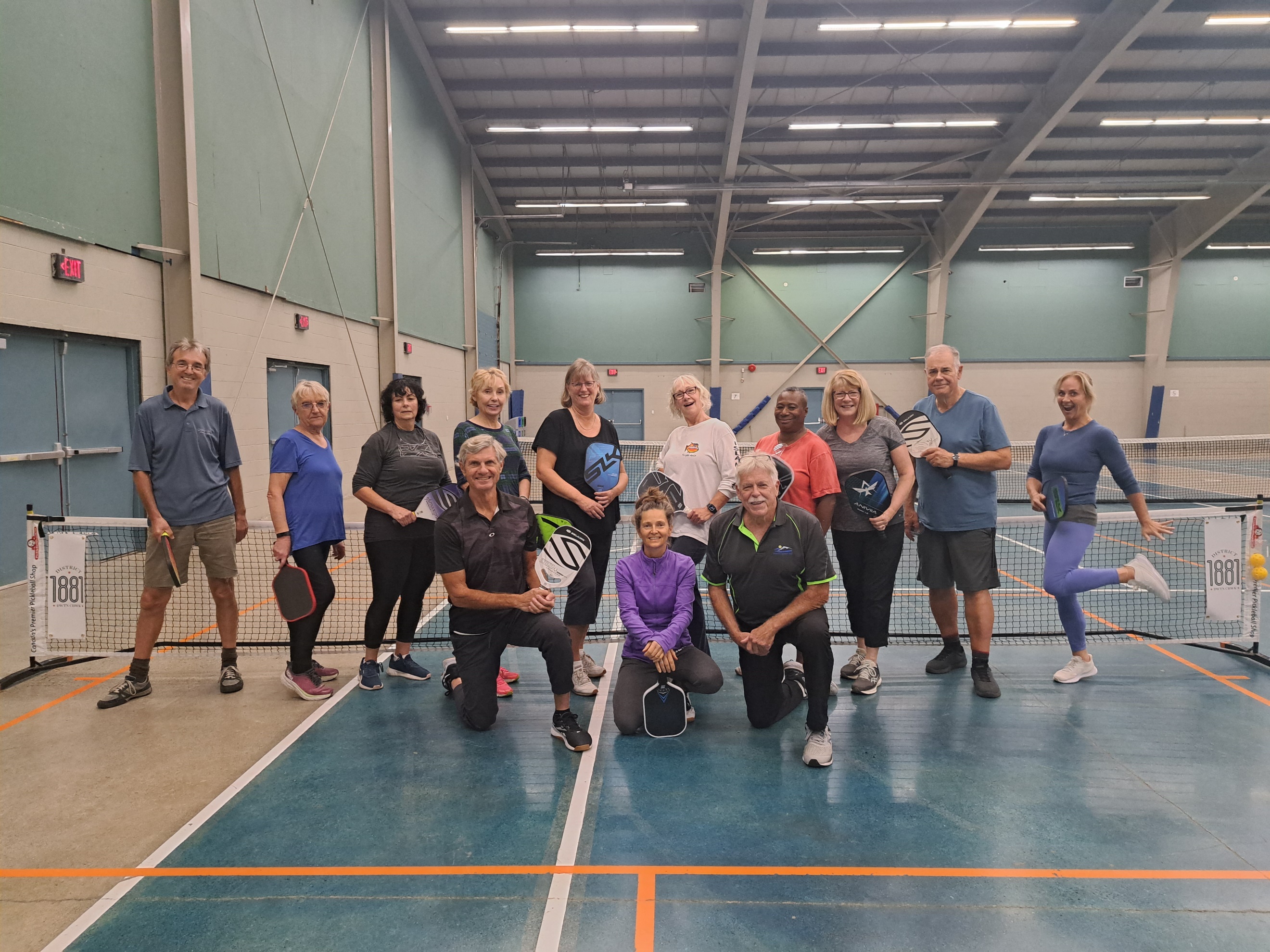 CPC Fall Tournament                                    Oct 20-22ndWell, another successful Chilliwack Pickleball Tournament is in the books!!! Last weekend we hosted over 280 enthusiastic participants who enjoyed three days of great competition and camaraderie. Our club is quickly becoming known for our well run, welcoming tournaments, and if you haven’t ventured into the tournament arena yet, make sure you make plans to join us for our upcoming tournament in February 2024! Congratulations to all the members (and their partners) that were able to make it to the podium in last weekend’s tournament!!! (It’s an extensive list, so please forgive any errors or omissions!!)Bruce Holbrook/Stephan Holbrook GOLD Men’s Doubles 2.5 Age: AnyDan Norman/Remmert Hinlopen  GOLD  Men’s Doubles 3.0 Age: 50+Shawn Wilson/Jason Dueck            SILVER Men’s Doubles 3.0 Age 50+Harry Hubner/Randy Orford           GOLD Men’s Doubles 3.5 Age: 50+Shawn Iversen/Wade Rathgeber   SILVER Men’s Doubles 3.5 Age 50+Raymond Dear/Tim Cowley            GOLD  Men’s Doubles 4.0-4.5 Age: AnyStephane Hamel/Tim Mallach        BRONZE Men’s Doubles 4.0-4.5 Age: AnyJD Fredette                                         GOLD Men’s Scramble 2.5 and under Age: AnyChris Brown-John                              GOLD Men’s Scramble 3.0 Age: AnyEd Nicholl                                            SILVER Men’s Scramble 3.0 Age: AnyGlen Marcotte			         BRONZE Men’s Scramble 3.0 Age: AnyWade Rathgerber		         BRONZE Men’s Scramble 3.5 Age: AnyStephane Hamel                                GOLD Men’s Scramble 4.0 and above Age: AnyRay Dear 		                      SILVER Men’s Scramble 4.0 and above Age: Any Robynn Macpherson/Lara VanDerMerwe   GOLD Women’s Doubles 2.0 and under Age: AnyJudy Redekop/Katheryne Robbins                 SILVER Women’s Doubles 2.0 and under Age: AnyMichele Raye/Penny Holbrook                       BRONZE Women’s Doubles 2.0 and under Age: AnyPenny Holbrook/Michele Raye                       BRONZE Women’s Doubles 2.0 and under Age: 50+ Tara Lyon/Samantha Johnson                         GOLD Women’s Doubles 2.5 Age: AnyLili Blackwell/Terry Aleksic                               SILVER Women’s Doubles 3.0 Age: AnyCarrie Klassen/April Gardener                         BRONZE Women’s Doubles 3.0 Age: AnySheila Armstrong/Sandra Verschuur              SILVER Women’s Doubles 3.5-4.0 Age: AnyJeannie Korytko/Kim Forsythe                         BRONZE Women’s Doubles 3.5 Age: 50+Samantha Johnson/Lara VanDerMerwe        GOLD Women’s Scramble 2.0 and under Age: AnyJudy Redekop/Michelle Raye                           SILVER Women’s Scramble 2.0 and under Age: AnyTrish Cochrane/Kelly Joiner                              BRONZE Women’s Scramble 2.0 and under Age: AnyJulie Fredette/Bev Burnet                                 GOLD Women’s Scramble 3.0 Age: AnySuzi Inkman/Cigdem Celik                                BRONZE Women’s Scramble 3.0 Age: AnyJeannie Korytko                                                  SILVER Women’s Scramble 3.5  Age: AnyTJ Jones                                                                BRONZE Women’s Scramble 3.5 Age: AnyKathy Isaac                                                          GOLD Women’s Scramble 4.0 and above  Age: AnyKas Ingwersen                                                     BRONZE Women’s Scramble 4.0 and above Age: AnySamantha Johnson/Mike Johnson                  GOLD Mixed Doubles 2.0 and under Age: AnyLara VanDerMerwe/Philip Weatherston        SILVER Mixed Doubles 2.0 and under Age: AnyJennifer Ware/Doug Ware                                GOLD Mixed Doubles 2.5 Age: 50+Sue Iversen/Shawn Iversen                              SILVER Mixed Doubles 2.5 Age: 50+April Gardener/Remmert Hinlopen                GOLD Mixed Doubles 3.0 Age: 50+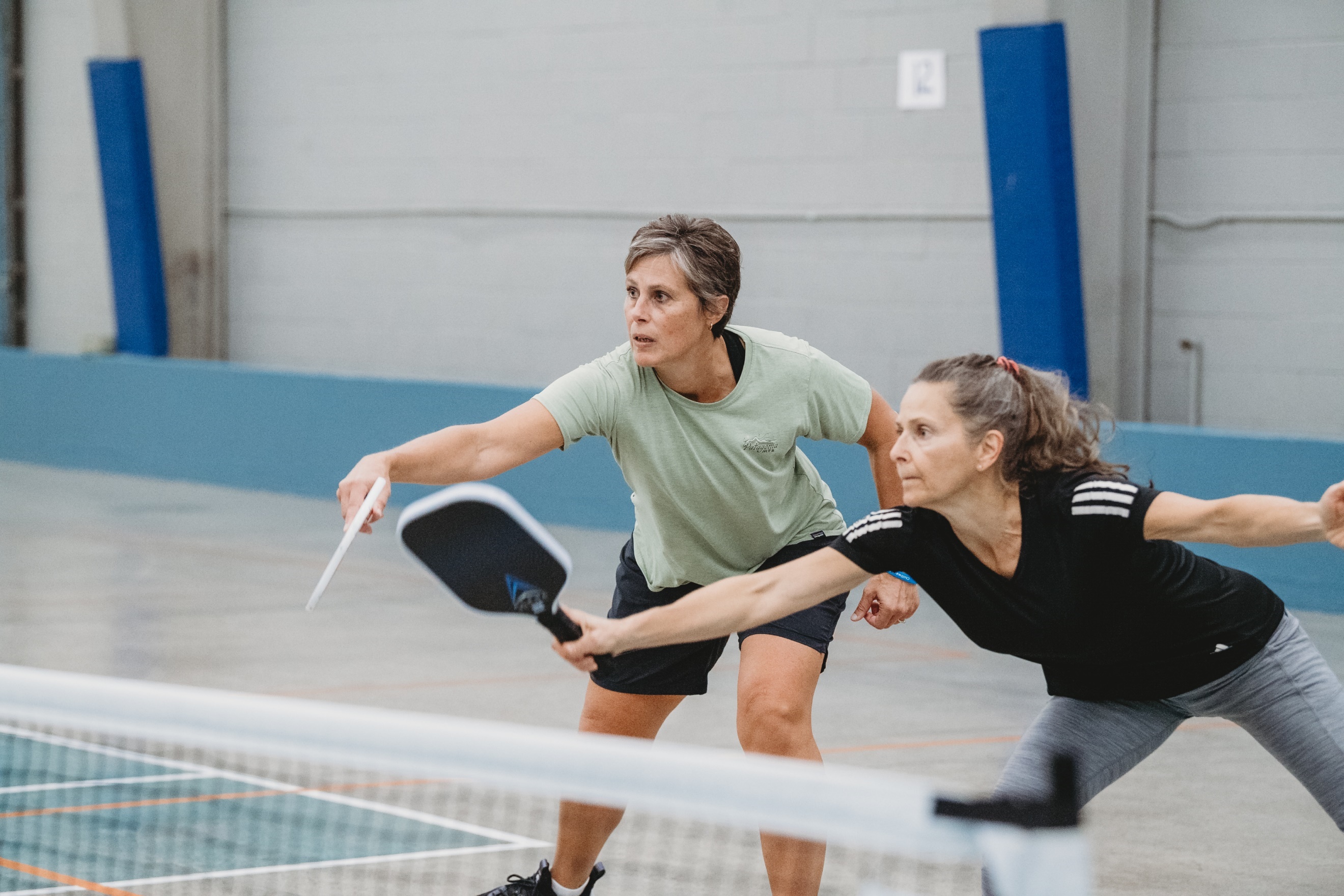 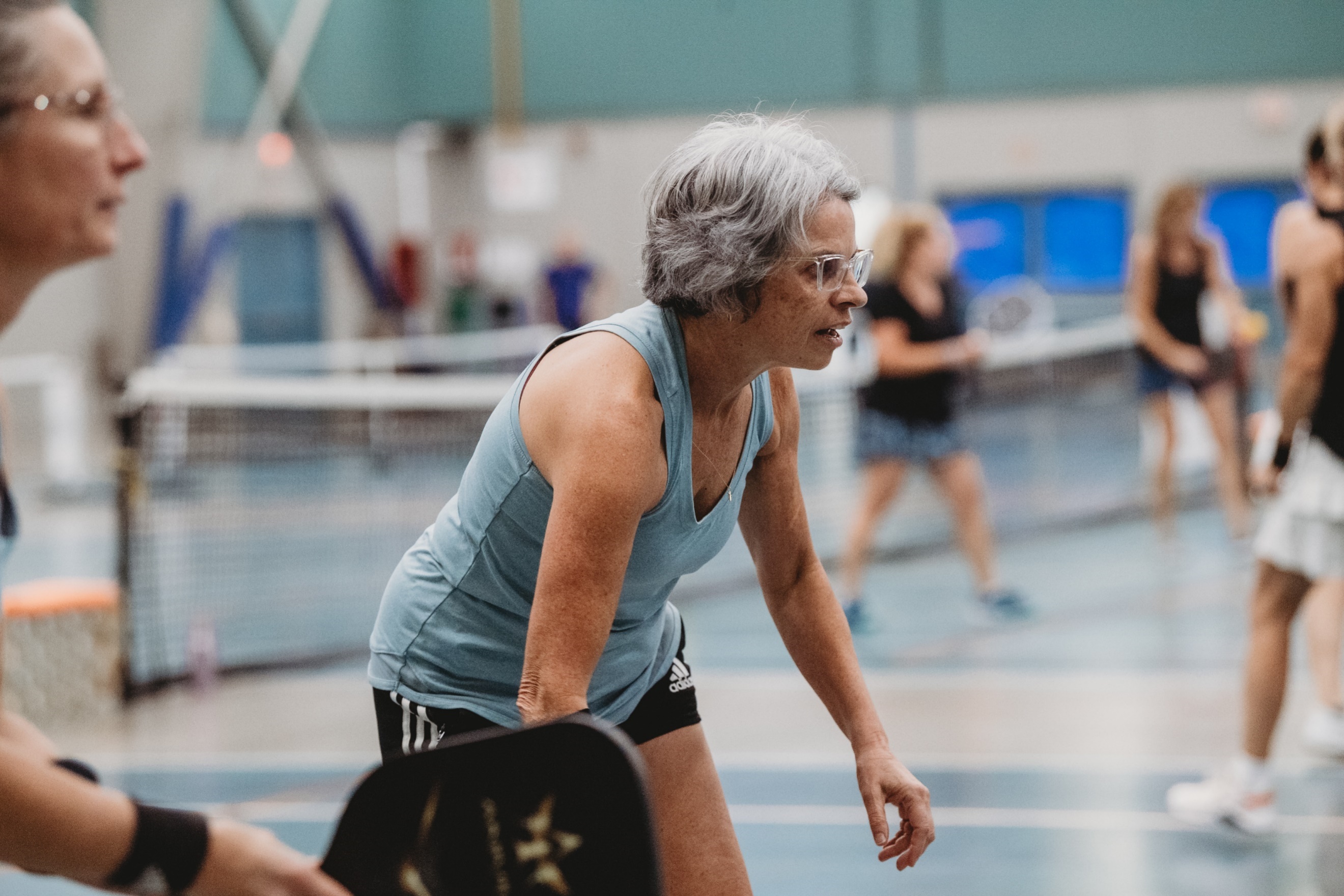 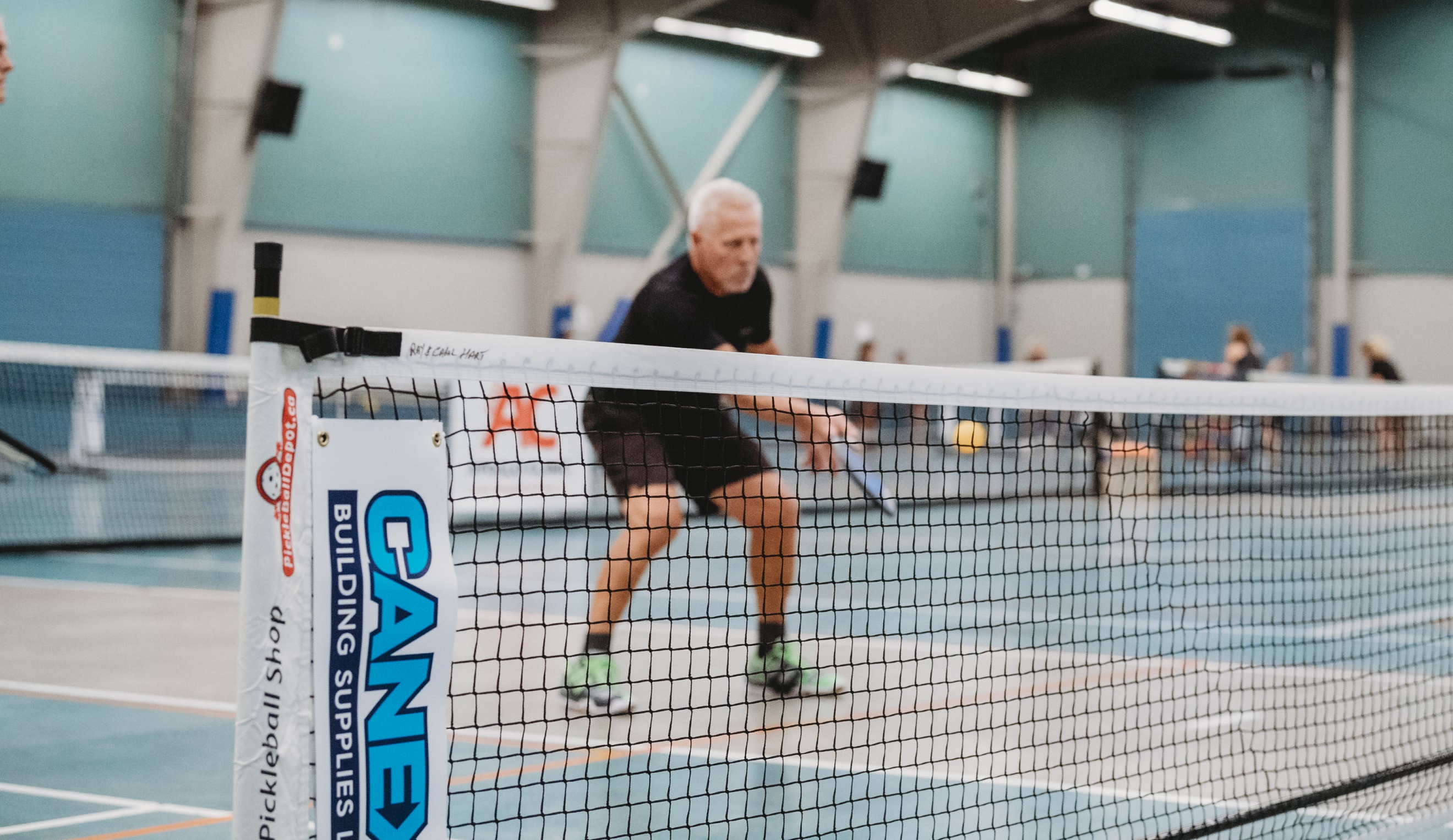 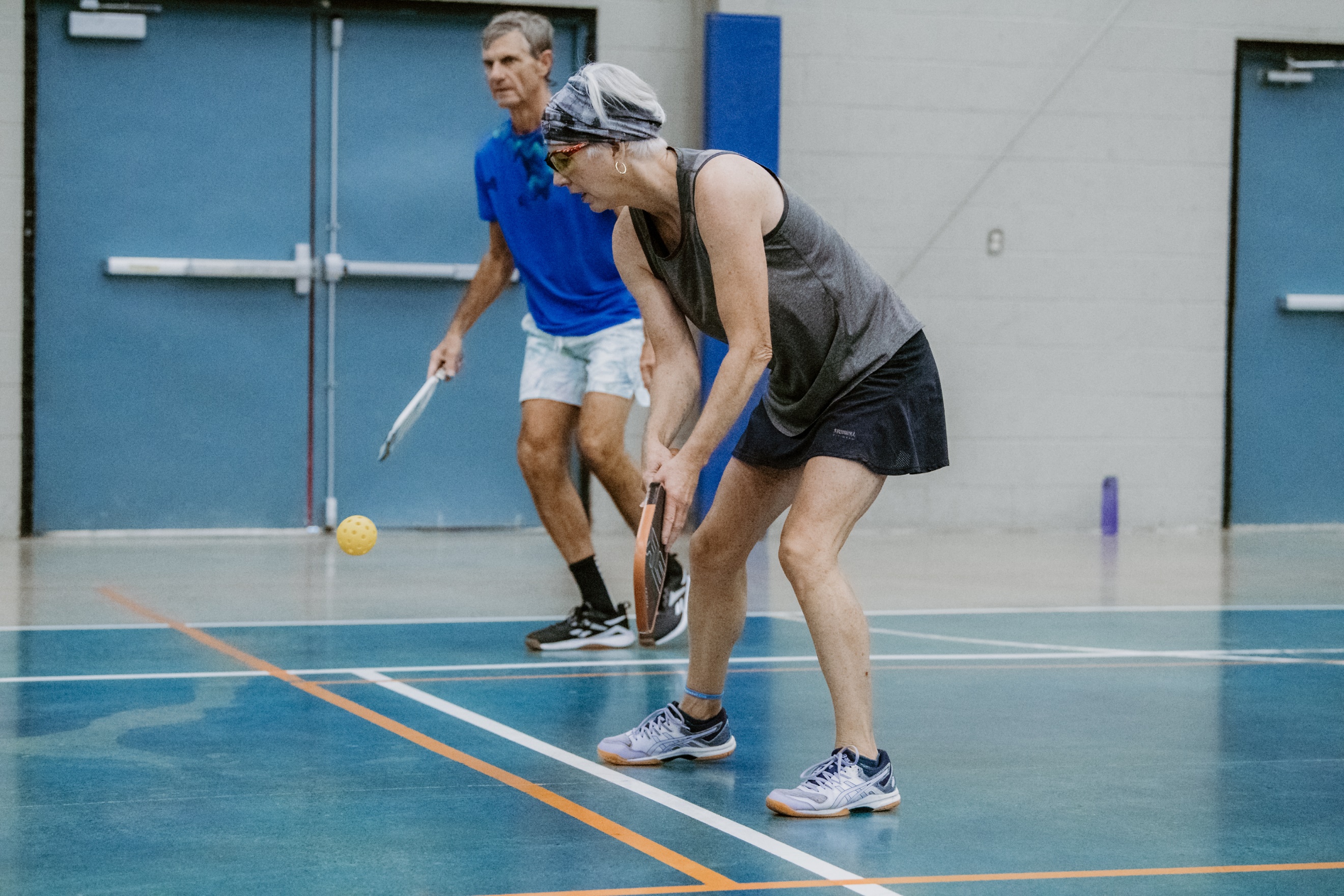 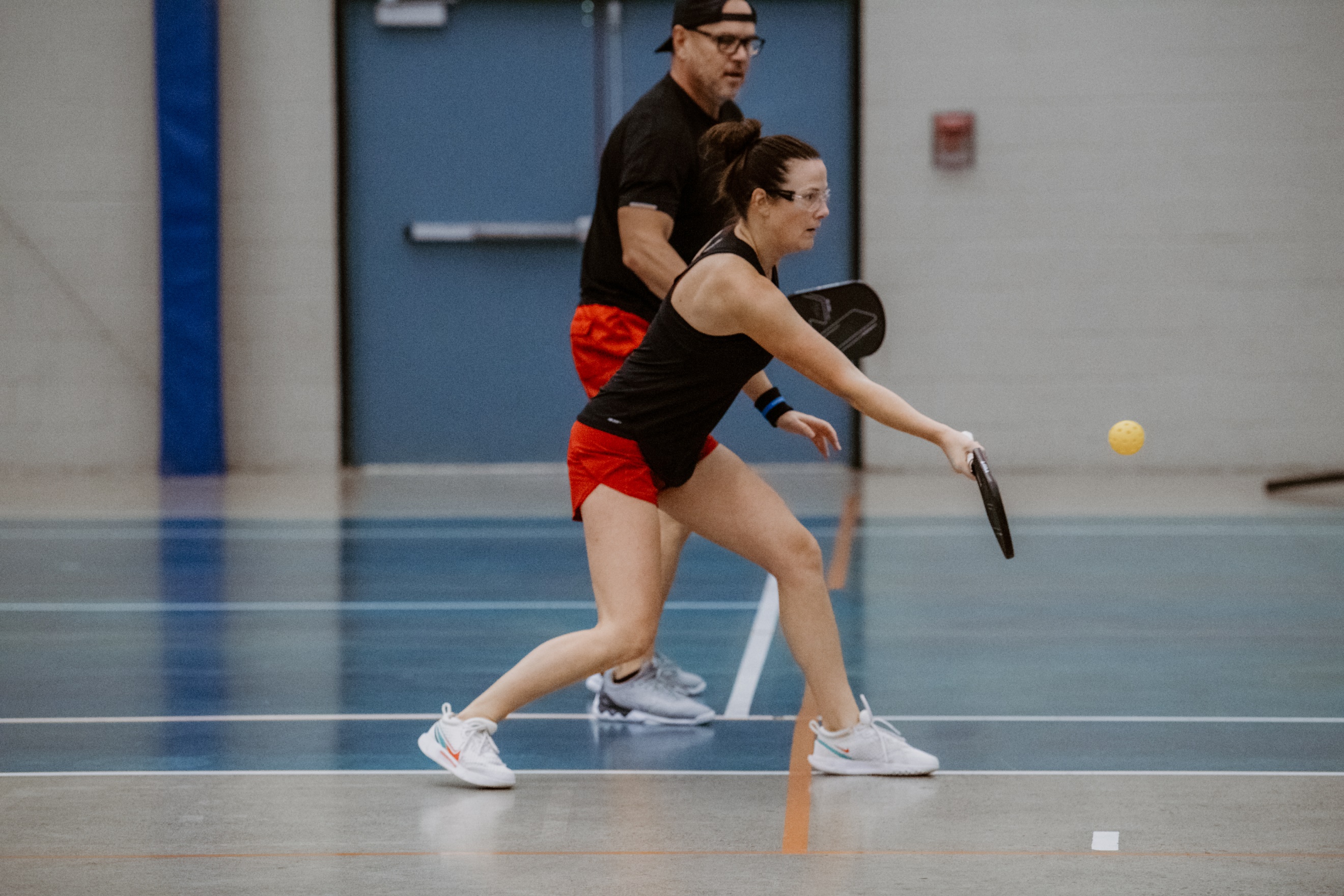 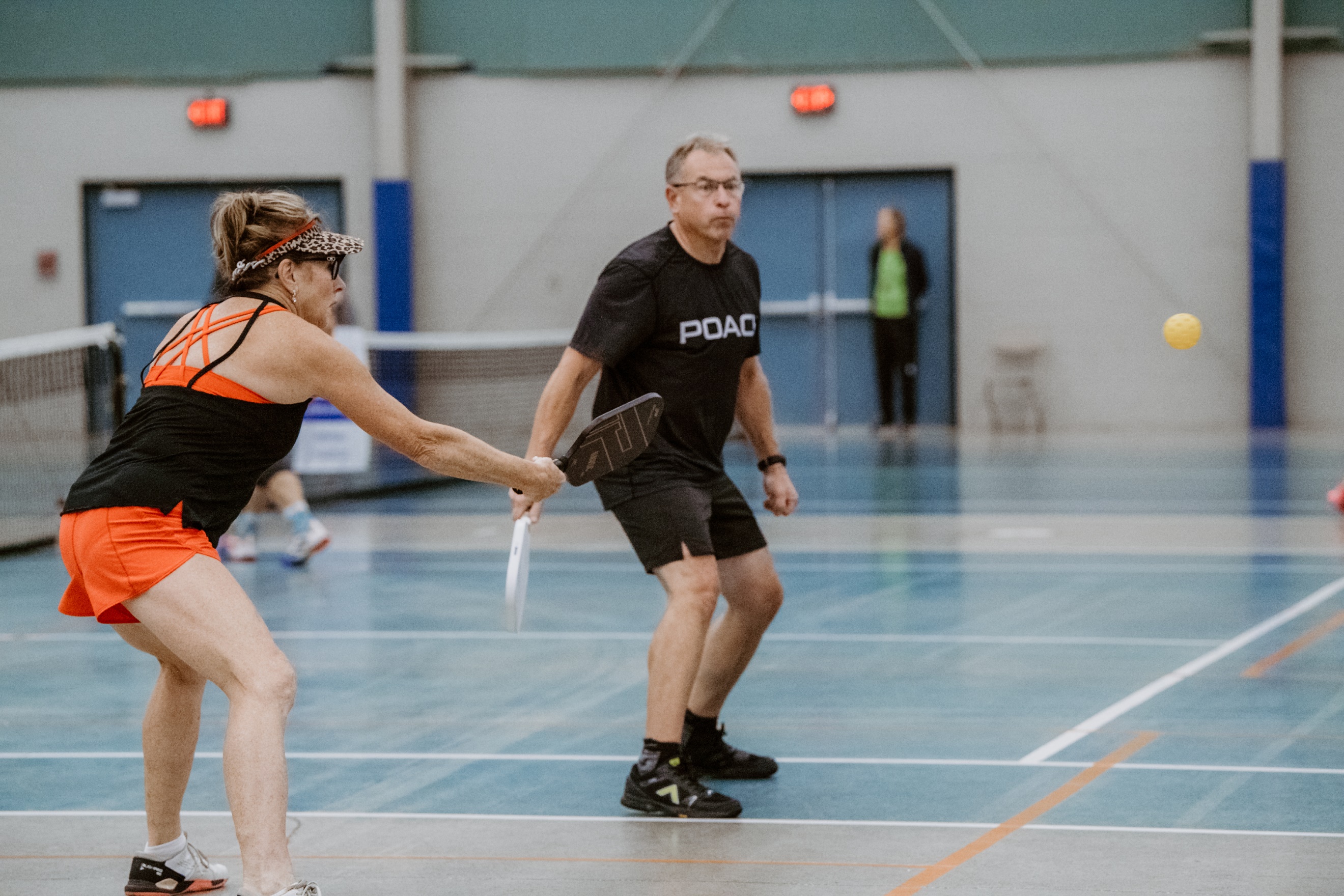 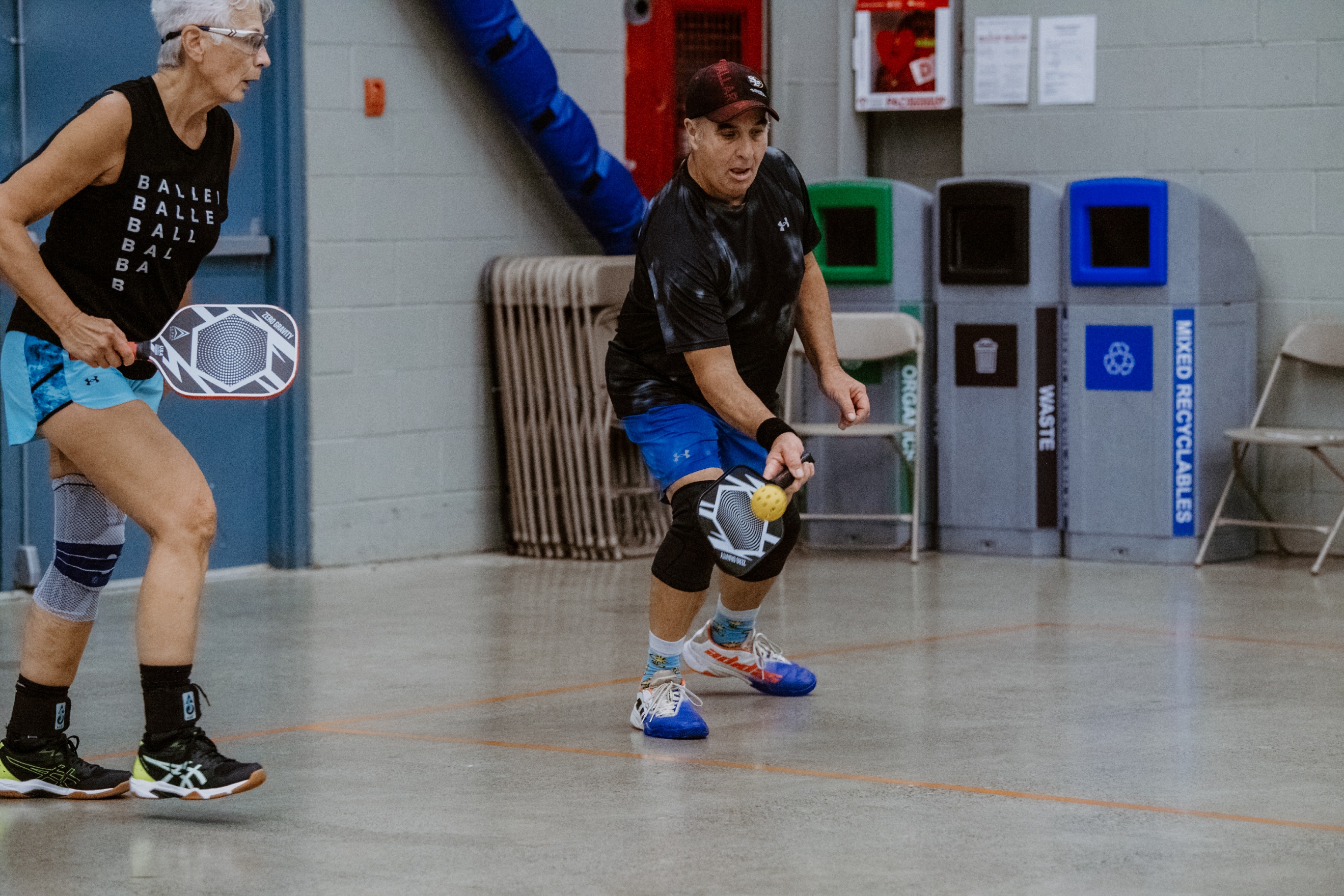 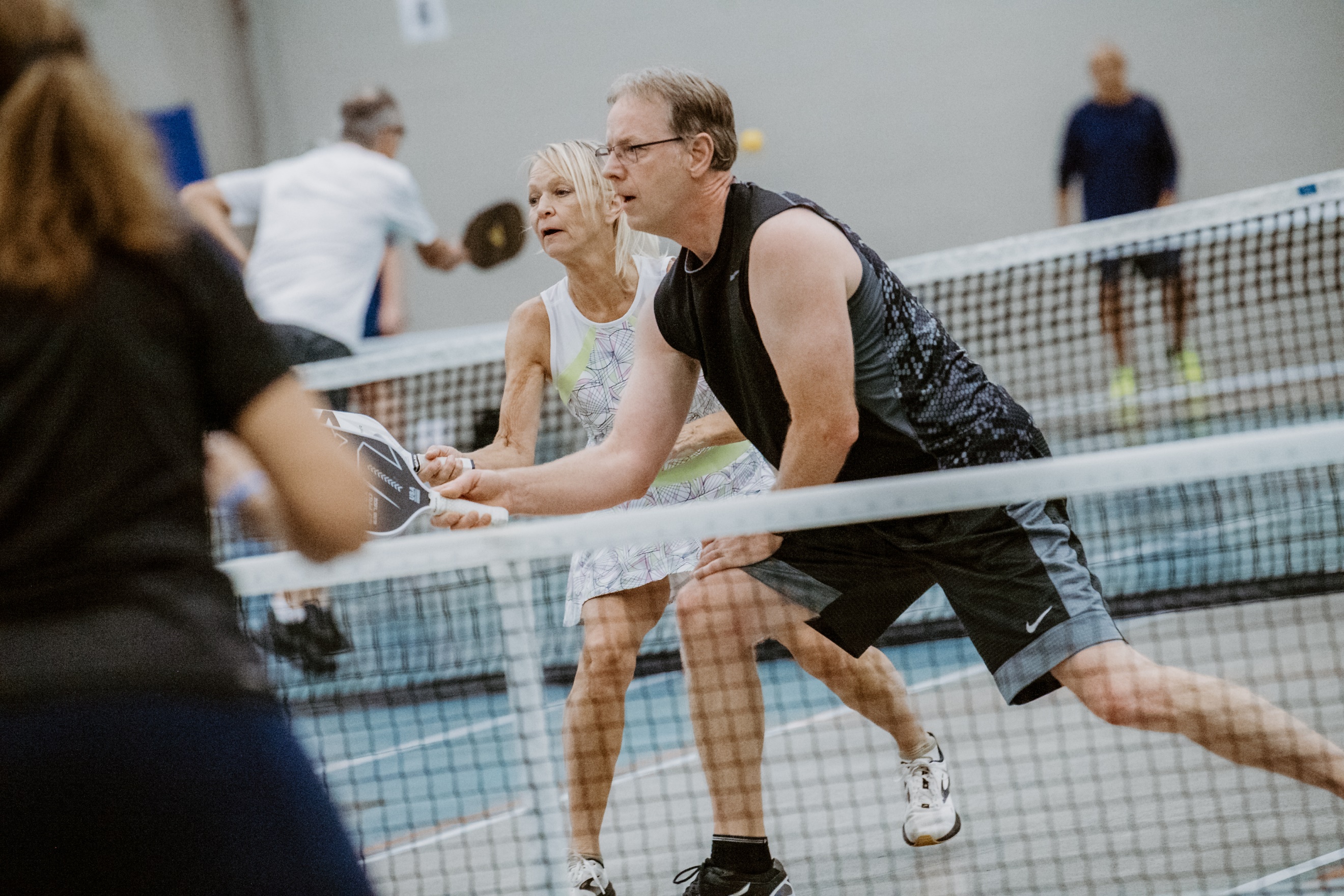 THANK YOU VOLUNTEERS, THANK YOU !!!!!!!!A huge THANK YOU goes out to all the volunteers that worked to make our Fall tournament such a great success! The first thank you must go out to the tournament organizers.  Our tournament leader, Carol Hart, spends endless hours behind the scene getting the tournament set up on Pickleball brackets and then for 3 days makes sure everything runs smoothly and on time!!  Lyle Simpson, our tournament MC, makes sure that everyone that comes to our tournament meets up with a friendly face, has some laughs, and gets to their courts on time to play their games.  Ray Hart is in charge of the playing floor and makes sure his Court Monitors keep everything running along on time, and he is always the go-to guy when there are any rule disputes or questions. The rest of the team consisted of Sandra Vershuur and myself helping Carol at the computers, Betty Meiszner, Linda Huffman, and Sue Johnston, who checked in players and made sure games were recorded on paper, Gerry Rostek who set up and manned the game monitors, Dave Barnham who helped on the playing floor and refed some matches, and of course, last but not least, Helen and Ken Janzen who organized all the food and goodies and spent 3 days at the tournament making sure everyone was happy and fed!  But a big tournament with over 280 players can not run without many other volunteers!  Below is a list of everyone who offered their time to help out our club!Bunny Duffy		Heather Turner Hamel	Angelika Stephan	Lori BardenHolly McMillan	Liz Carey			Sam Barieh		Debbie GoldenDiana Manuel		Joti Kapdee			Branda Pare		Brian BruininkKen Witt		Brenda Jones			Rob Forde		Teri WestBrenda Rattray	Cheryl May			Dianne Ellis 		Don BeerRay Dear		Don Barden			Bob McMillan		Karen NgRod Comeau		Moni Bhavra			Janet Erwood		Lowell RitchieCandy Clouthier	Tania Symons			John DeGlopper	Charlene DeGlopperMary Adamson	Dan Miles			Lynda Mundstock	Michele Godfrey (I’m sure there were also some last minute fill-ins, or other helpers that contributed this weekend, so if you are not on this list….Thank you and sorry for the omission!)      Tournament Raffle TableAs usual our tournament provided players, and guests, the opportunity to win wonderful raffle prizes, and a big thank you goes out to Christina Garson for securing such wonderful gifts!  We would like to thank those businesses, and individuals that donated product:			Zach Russell IGWealth management/Molsons                                    Save On Foods                                    Thrifty Boutique                                    Lily Blackwell Realty                                    Dan Norman                                    Christina Garson and friendsProceeds raised at the raffle table will be donated to the Chilliwack Senior’s Society.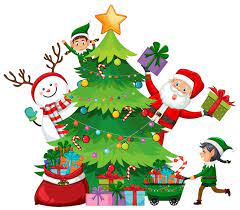 Club Sponsors ProgramWe continue to have some wonderful club Sponsors so please don’t forget to check them out when you are looking for great service and/or products!  Also, if you looking for information on how to become a sponsor, or know of a local business that may want to join our team, please contact our Vice-President, Ray Hart.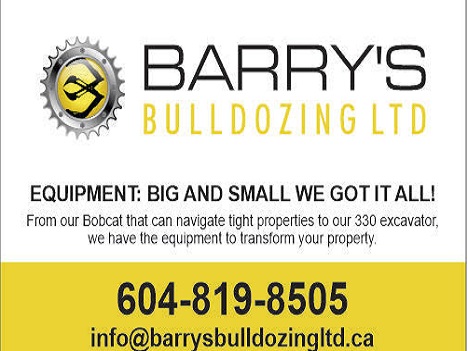 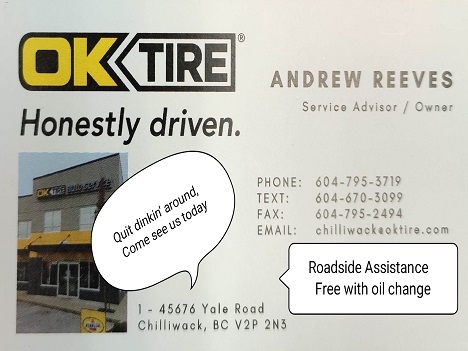 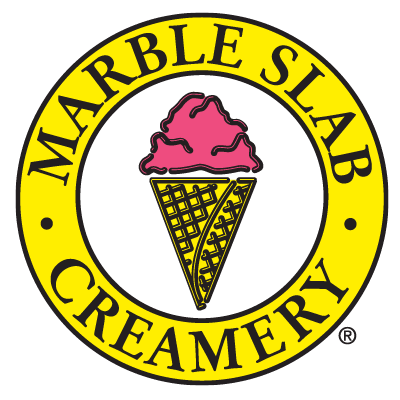 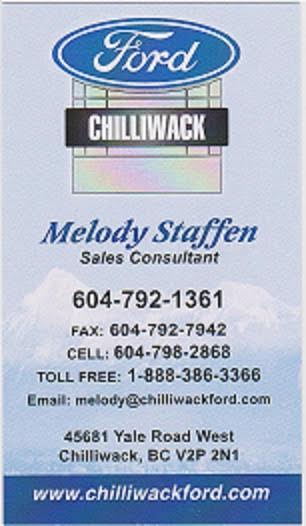 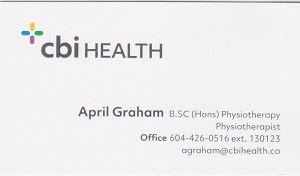 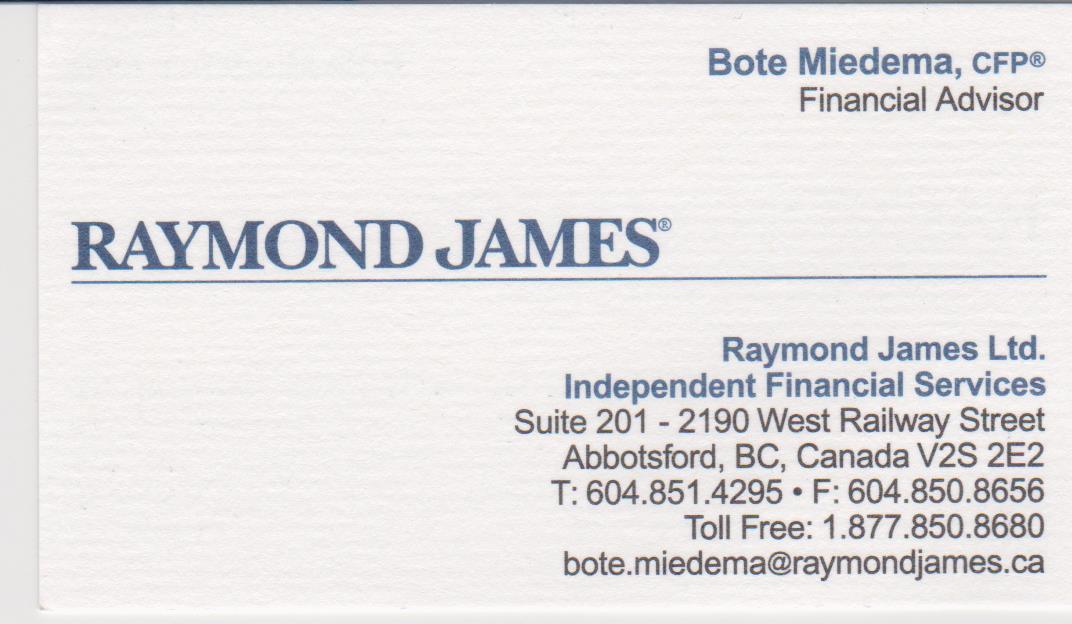 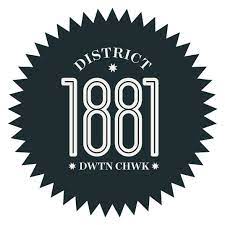 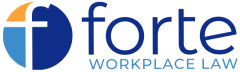 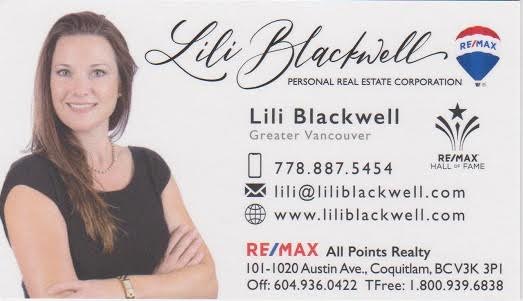 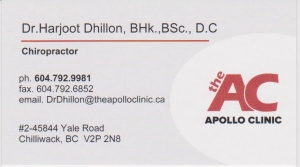 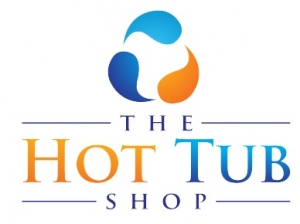 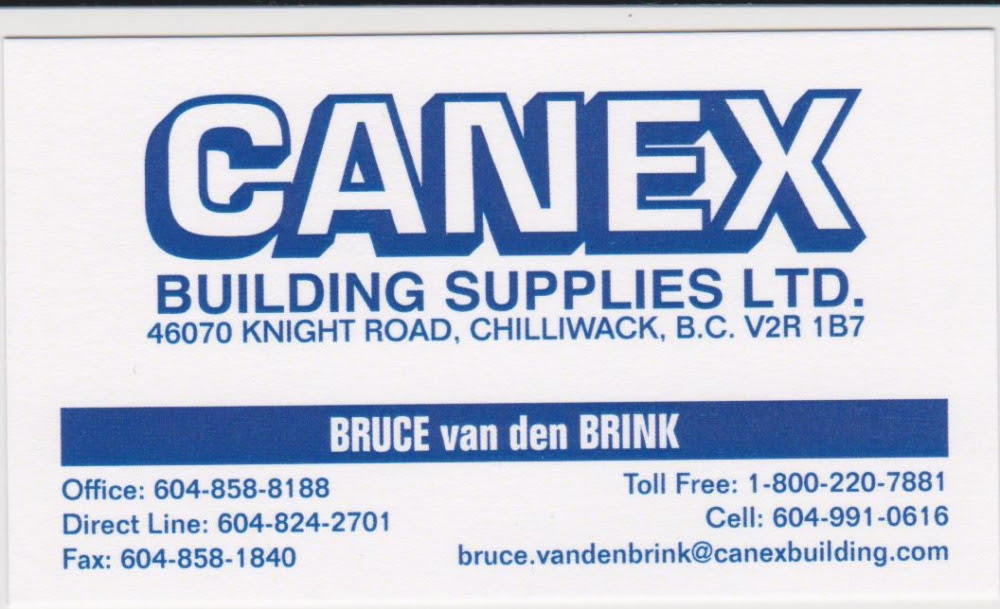 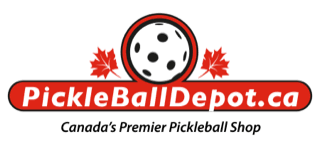 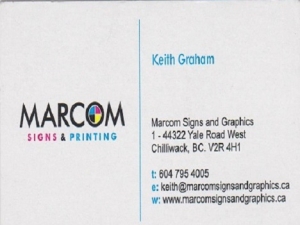 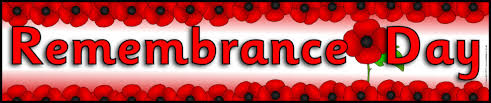                          Saturday, November 11th, 2023Nov2023Sunmontuewedthufrisat0102030410.30-1.00pmCompetitive &Rec Social12.30-2.45pmSkills & Drills,Rec Social3.00-4.30pmHalf Court SinglesCancelledCancelled0506070809101110.30-1.00pmMixer1.15-3.15pmPartner Drills3.30-4.30pmJr Program4.30-6.00pmBYOC12.30-2.45pmWomen’s & Men’s Ladder League 3.00-5.00pmBeginner’s10.30-1.00pmCompetitive &Rec Social12.30-2.45pmSkills & Drills,Rec Social3.00-4.30pmHalf Court Singles12.30-2.45pmMixer3.00-5.30pmBYOCCancelled12131415161718Cancelled10.30-1.00pmCompetitive & Rec Social1.15-3.15pmPartner Drills3.30-4.30pmJr Program4.30-6.00pmBYOC12.30-2.45pmWomen’s & Men’s Ladder League 3.00-5.00pmBeginner’s10.30-1.00pmMixer12.30-2.45pmSkills & Drills,Rec Social with Challenge Court3.00-4.30pmHalf Court SinglesCancelledCancelled19202122232425Cancelled10.30-1.00pmMixer3.30-5.30pmPartner Drills12.30-2.45pmWomen’s & Men’s Ladder League 3.00-5.00pmBeginner’s2627282930Cancelled10.30-1.00pmCompetitive & Rec Social3.30-5.30pmPartner Drills12.30-2.45pmWomen’s & Men’s Ladder League 3.00-5.00pmBeginner’s10.30-1.00pmMixer12.30-2.45pmSkills & Drills,Rec Social3.00-4.30pmHalf Court Singles